Project 99 Mini-Paper: 5G Radio Systems Federico Faggin and Nolan Bushnell Email: name1@uncc.edu and name2@uncc.edu Abstract— Project reports may not exceed one page. This report summarizes Project 99: 5G radio systems.  In this project, 5G radio systems were investigated, addressing the 4 items required for this report:  1) table of USA 5G frequency band, bandwidth, and bitrate, 2) formula for 5G antenna reflection, 3) snapshot of 5G power spectrum, and 4) photo of 5G antenna feed waveguide.  The source of every item must be cited.  You must have at least one relevant IEEE paper reference. Each item discussed must be in a separate section of the paper, the TA will NOT try to search for the required data, so place each requested item in a properly dedicated section.  Attach this mini-paper to the end of your project reports, or as otherwise instructed.5G System Parameter TableThe first reporting requirement was to find the USA 5G system frequency band, bandwidth, and bitrate.  These specifications are taken from [1], and summarized in Table I.5G System Parameters5G Antenna Reflection CoefficientThe second reporting requirement was to find the formula for reflection on a 5G antenna feed.  The reflection coefficient   for antenna impedance Z on a transmission line of impedance Z0 is [2] 		where Vr and Vi are the incident and reflected voltage amplitudes.   5G Transmitter SpectrumThe third reporting requirement was to find a plot of a typical 5G transmitter power spectrum.  Fig. 1 shows the power spectrum from a FCC (federal communications commission( report on 5G experiments  [3].    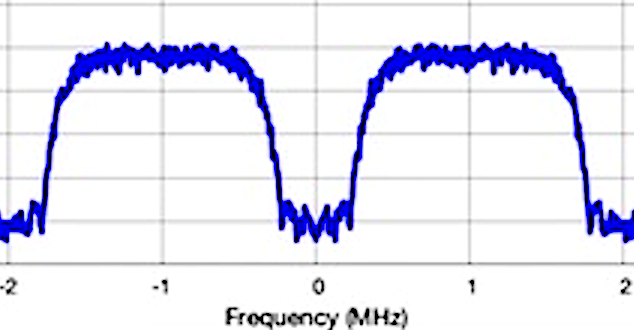 5G Antenna Waveguide FeedThe fourth reporting requirement was to find a photo of typical 5G transmitter waveguide feed for an antenna.  Fig. 2 shows the 10.11 GHz 5G antenna feed for a WR-90 waveguide system [4].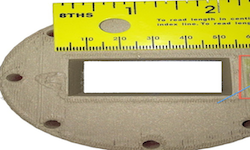 References At least 1 reference must be an IEEE paperFRDM-K64F Freedom Module User’s Guide. [Online]. Available: http://cache.freescale.com/files/32bit/doc/user_guide/FRDMK64FUG.pdfh T.P. Weldon, J.M.C. Covington III, K.L. Smith, and R.S. Adams ``Performance of Digital  Discrete-Time Implementations of Non-Foster Circuit Elements,''  2015 IEEE Int. Sym. on Circuits and Systems, Lisbon, Portugal, May 24-27, 2015. T.P. Weldon, J.M.C. Covington III, K.L. Smith, and R.S. Adams, ``Stability Conditions for a Digital Discrete-Time Non-Foster Circuit Element,'' 2015 IEEE Int. Symposium on Antennas and Propagation, Vancouver,  BC, Canada, July 19-25, 2015. Wikipedia contributors, “Waveguide,” Wikipedia, The Free Encyclopedia, https://en.wikipedia.org/wiki/Waveguide, accessed 10 August 2018. ParameterValue5G frequency band10.11 GHz5G bandwdith100 MHz5G bitrate100-400 Mbit/s